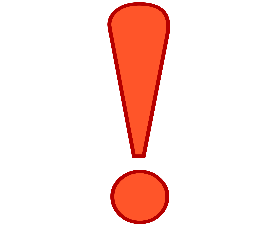 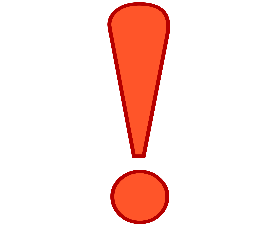 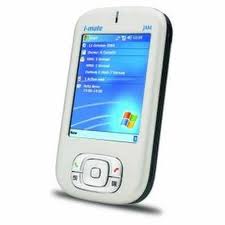 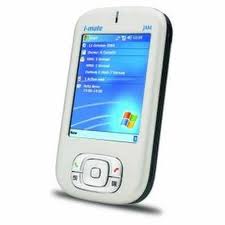 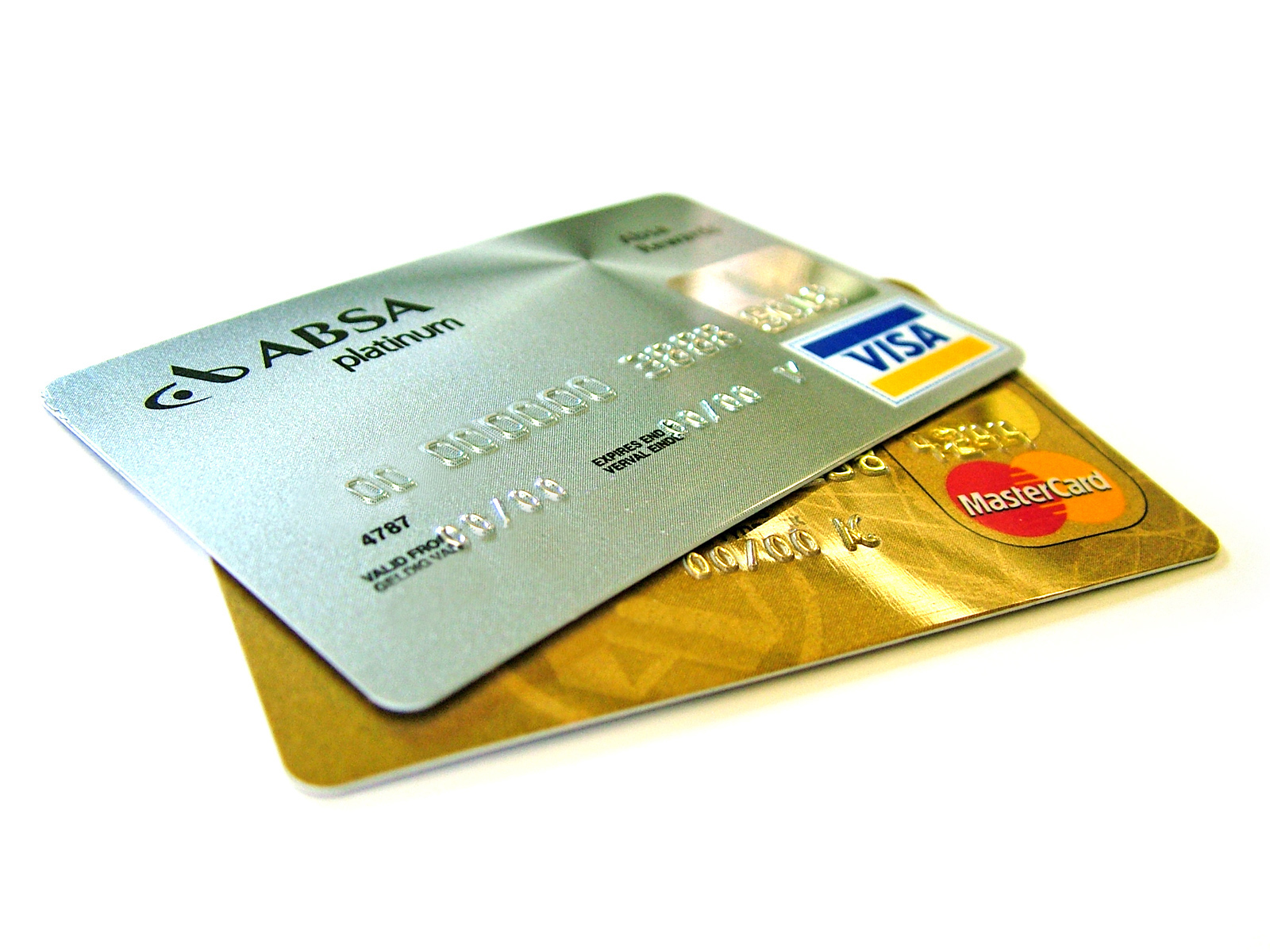 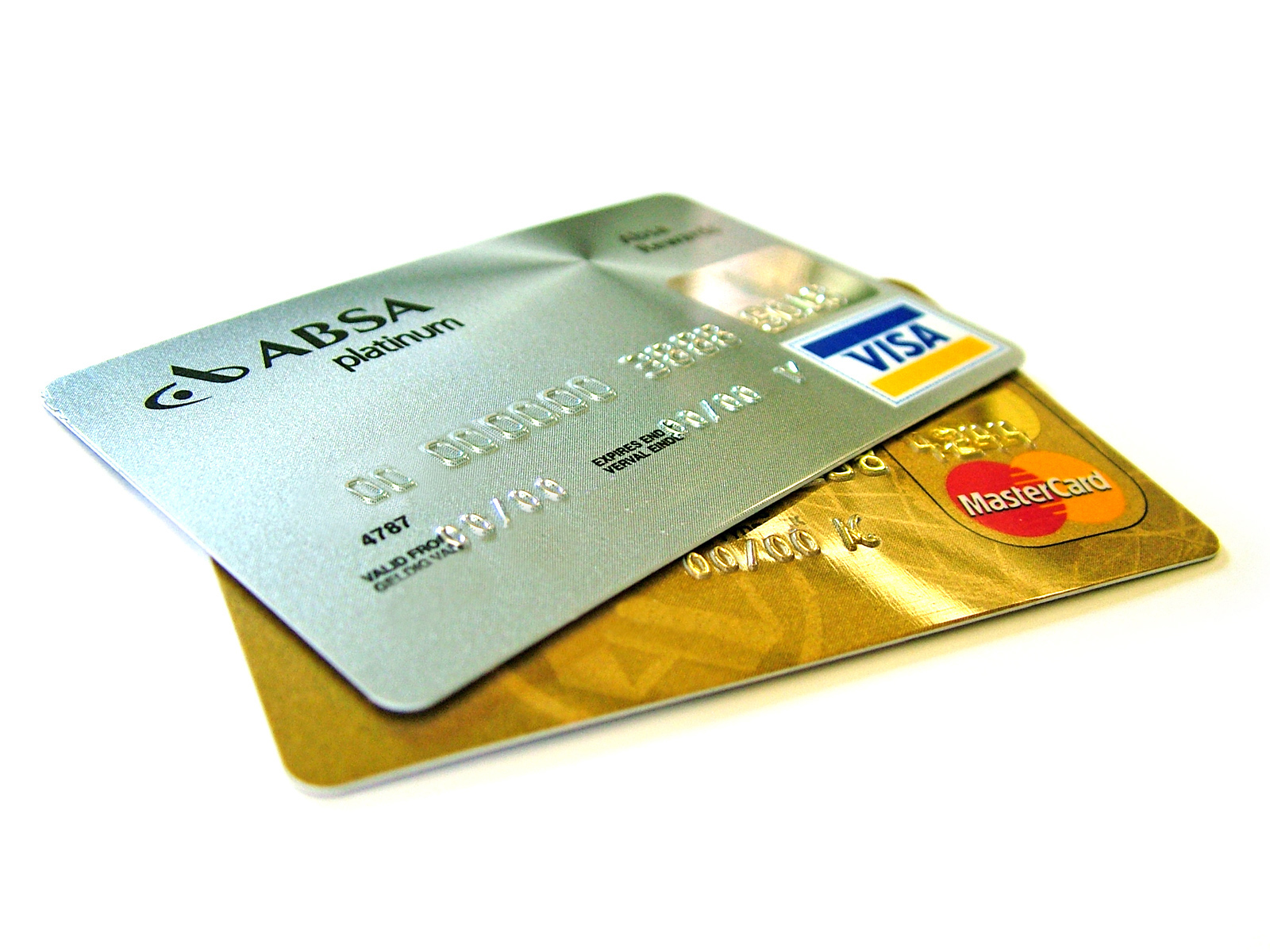 ConsultationPurposeService users are free from any discrimination, coercion, harassment, sexual, financial or other exploitation while receiving services. ScopeAll service providers/personnel. (Additional refer to the Abuse and Neglect policy/procedure.)ReferencesReferencesLegislationHuman Rights Act 1993Health Practitioners Competence Assurance Act 2003StandardsNZS 8134:2008 Health and Disability Services StandardsNZS 8158:2012 Home and Community Support Sector StandardsInformationBlueprint IIChallenging Stigma and Discrimination (Te Pou)Combatting Stigma and DiscriminationJourneys Towards EqualityResources Stigma and DiscriminationServiceDocumentsCode of ConductAbuse and NeglectService Delivery PathwayComplaints ManagementConflict of InterestProfessional and Work BoundariesDisciplinary ProcessesGroup/RoleDate